5.  MISTROVSTVÍ  POSÁZAVÍ  v MÖLKKY  			JEDNOTLIVCŮ  a  DVOJICMísto konání:	tenisové dvorce TJ Jiskra Zruč nad Sázavou, ul. Dvouletky 1031 Termín konání:	neděle 19. července 2020Pořadatel:	SKM Zruč nad Sázavou – Tennisline, z. s.  a  Za Zruč veselejší, z. s.Organizační výbor:	ředitel turnaje	Ing. Leoš Fiala, 777 922 395				hlavní rozhodčí a členové OV 	budou určeni dodatečně		Kategorie:	a) muži										b) ženy										c) junioři		hráči narození 2004 a mladší					d) juniorky		hráčky narozené 2004 a mladší				e) poslední šance jednotlivců – všechny kategorie společně			f) dvojice muži								g) dvojice ženy								h) smíšené dvojice								i)  poslední šance dvojic – všechny kategorie společně 	Přihlášky:	na mailové adrese euromolkky@seznam.cz , SMS zprávou na tel. č. 		777 922 395	nebo na místě nejpozději do soboty 23. 5. 2020 16:00. 		V turnaji může startovat max. 100 hráčů - přednost mají dříve přihlášení. Časový program:	sobota 18. 7. 2020 	18:00	losování soutěží jednotlivců a dvojic		neděle 19. 7. 2020	  8:30 	prezentace, výdej čísel							  9:00 	slavnostní zahájení								  9:15 	zahájení soutěží jednotlivců							10:30 	zahájení „poslední šance“ jednotlivců					12:00	zahájení soutěží dvojic 							13:30	zahájení „poslední šance“ dvojic						16:00	finále jednotlivých kategorií							17:00	vyhlášení výsledků				Tento časový program může být v průběhu dne upraven.			 Startovné:	před zahájením hry 200 Kč za hráče, každý účastník obdrží startovní číslo	a poukázku na občerstvení 100 KčHrací sady:	oficiální hrací sady firmy Tactic				  Ceny:	Vítězové všech hlavních kategorií získají titul „Mistr Posázaví v mölkky 2020“. Nejlepší 3 hráči v každé hlavní kategorii obdrží medaile. Hra:	Hraje se podle všeobecných pravidel hry mölkky vydaných I.M.O.    Přešlapy nejsou povoleny a trestají se dle pravidel.	 Každá hra končí nejpozději po 12. hodu obou hráčů nebo dvojic.        		    Všichni hráči musí mít při hře připevněná startovní čísla.Pravidla hodu:	Hází se z prostoru za mölkkari spodním obloukem, technika hodu
je libovolná. 	Přešlap je, pokud hráč vstoupí na mölkkari nebo opustí prostor pro odhod směrem dopředu přes mölkkari nebo do strany. Herní systém:	Hraje se „vyřazovacím způsobem“- všechny zápasy na dvě vítězné sady. O systému nasazení hráčů při losování rozhodne organizační výbor na základě pořadí CMR a VII. Jarní zlaté zručské mölkky. Hráči z jednoho družstva budou nalosováni dle možností do odlišných čtvrtin hracího plánu. V turnaji „poslední šance jednotlivců“ mohou startovat všichni hráči, kteří vyhráli maximálně jeden zápas. V turnaji „poslední šance dvojic“ mohou startovat pouze dvojice, vyřazené ve svých úvodních zápasech – každý hráč však může startovat pouze v jedné dvojici.        Pořadatel si vyhrazuje právo některá kola soutěží zkrátit na jednu sadu. Hrací systém může být pozměněn.Zahájení hry:	V první sadě začíná vždy hráč nebo dvojice uvedení v hracím plánu na vyšším místě, ve druhé opačně, v případné třetí rozhodující sadě rozhoduje o začínajícím lepší skóre z prvních dvou sad, případně los.Rozhodčí:	Hráči si hru rozhodují sami, v případě sporů se obrací na hlavního rozhodčího turnaje. Rozhodčí řídí pouze finále.Výsledky:	Evidují je sami hráči. Po skončení každého zápasu vítěz nahlásí výsledek u stolku rozhodčích.Protest:	Je možné jej vznést do pěti minut od ukončení hry za poplatek 200 Kč. Poplatek je nevratný. O výsledku protestu rozhoduje do 20 minut organizační výbor turnaje a jeho rozhodnutí je konečné.              www.euromolkky.cz                   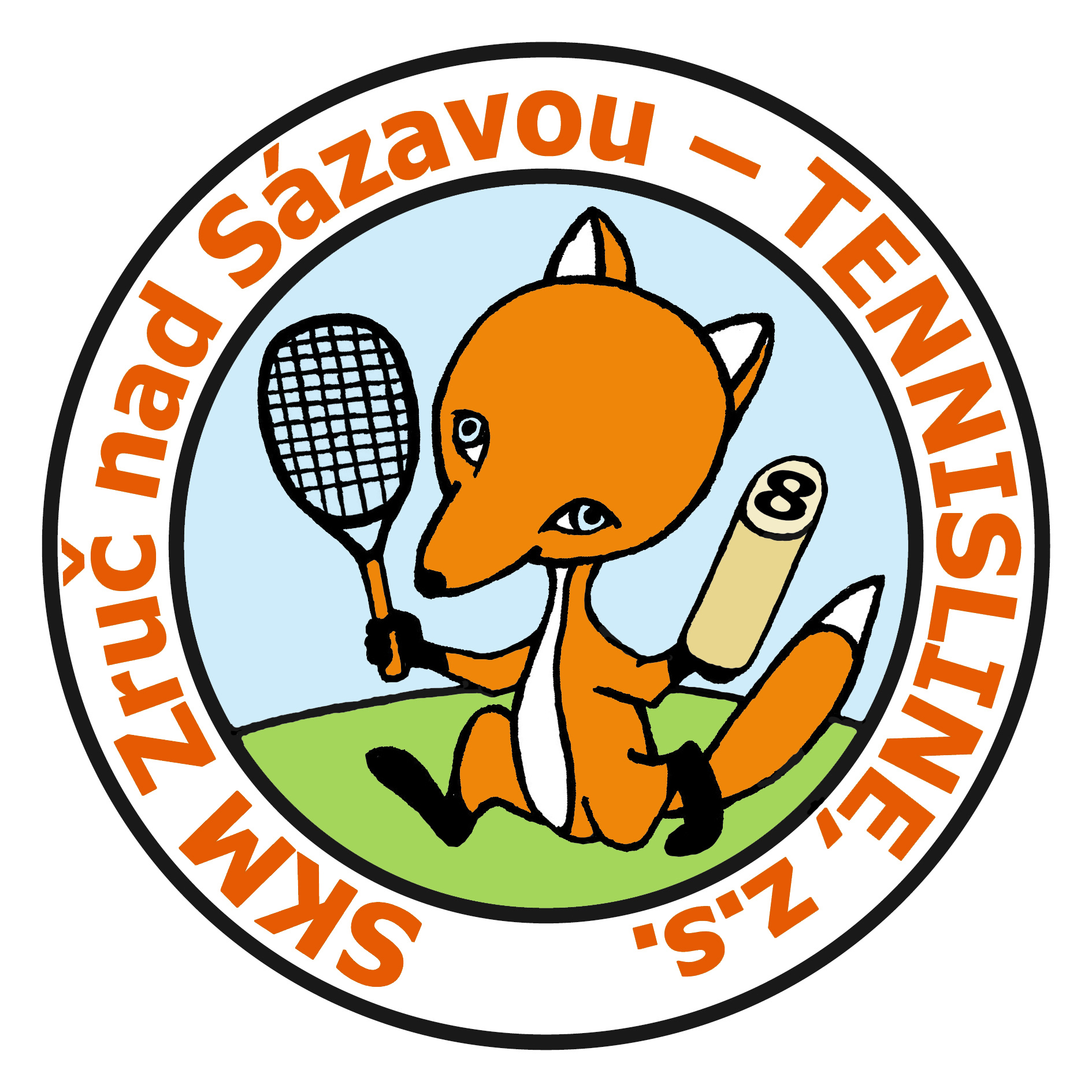 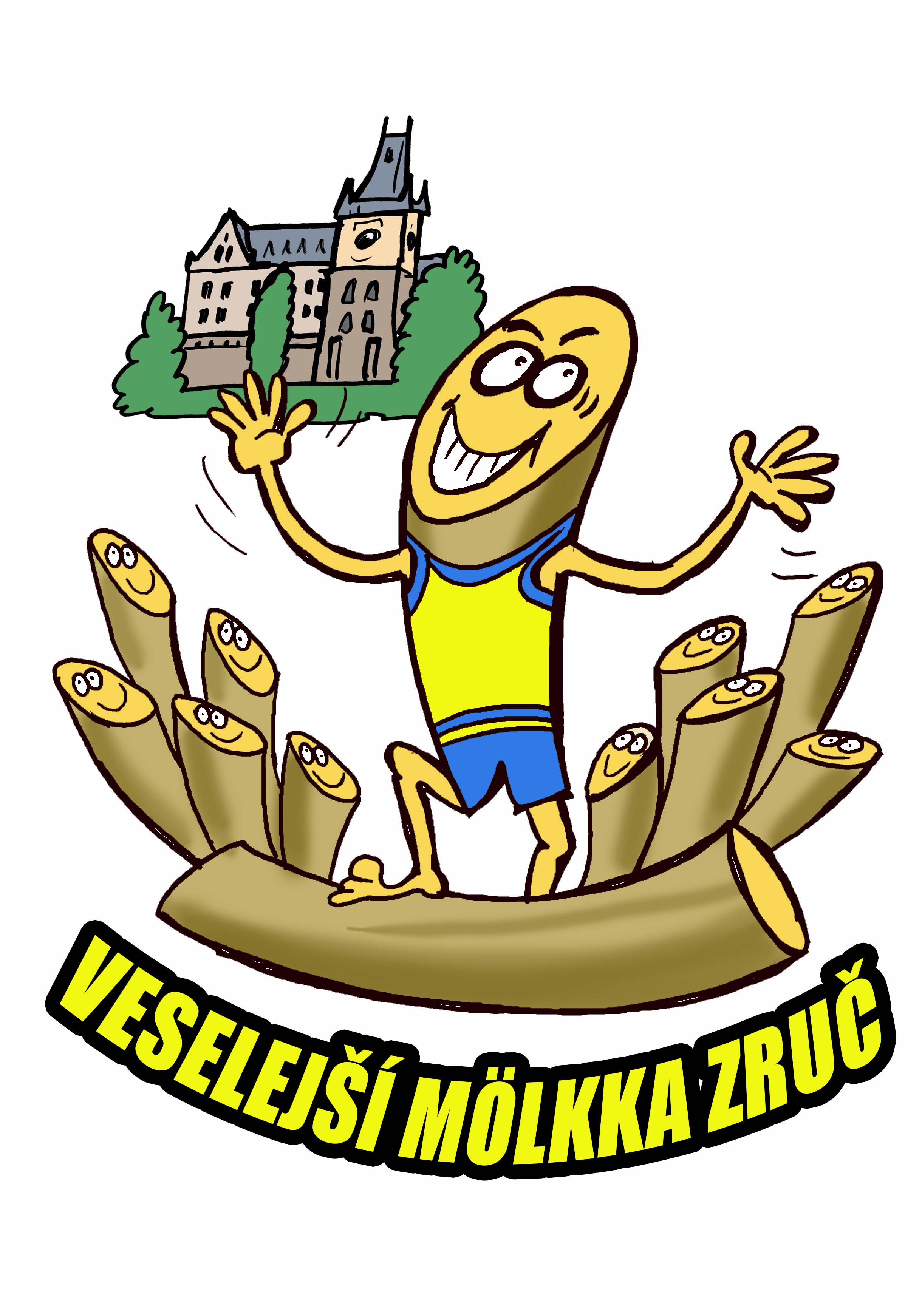 	 5. MISTROVSTVÍ POSÁZAVÍ  19. 7. 2020                         JE PODPOROVÁNO  MĚSTEM ZRUČ n. S. 